Publicado en Madrid el 05/12/2017 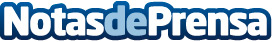 Webedia lanza en España BRANDISTA, un departamento de estrategia y contenidos digitales para las marcasEl grupo multinacional ya dispone de un equipo de 400 profesionales al servicio de firmas como L’Oréal, Leroy Merlin, Orange o Carrefour. Replicará en nuestro país su éxito con experiencias de branded content en naciones como Francia, Alemania, Brasil o Estados UnidosDatos de contacto:Francisco Diaz637730114Nota de prensa publicada en: https://www.notasdeprensa.es/webedia-lanza-en-espana-brandista-un Categorias: E-Commerce Consumo Otras Industrias http://www.notasdeprensa.es